SECTION 1: ADMINISTRATIONPrimary Numbers: 0100 – 0699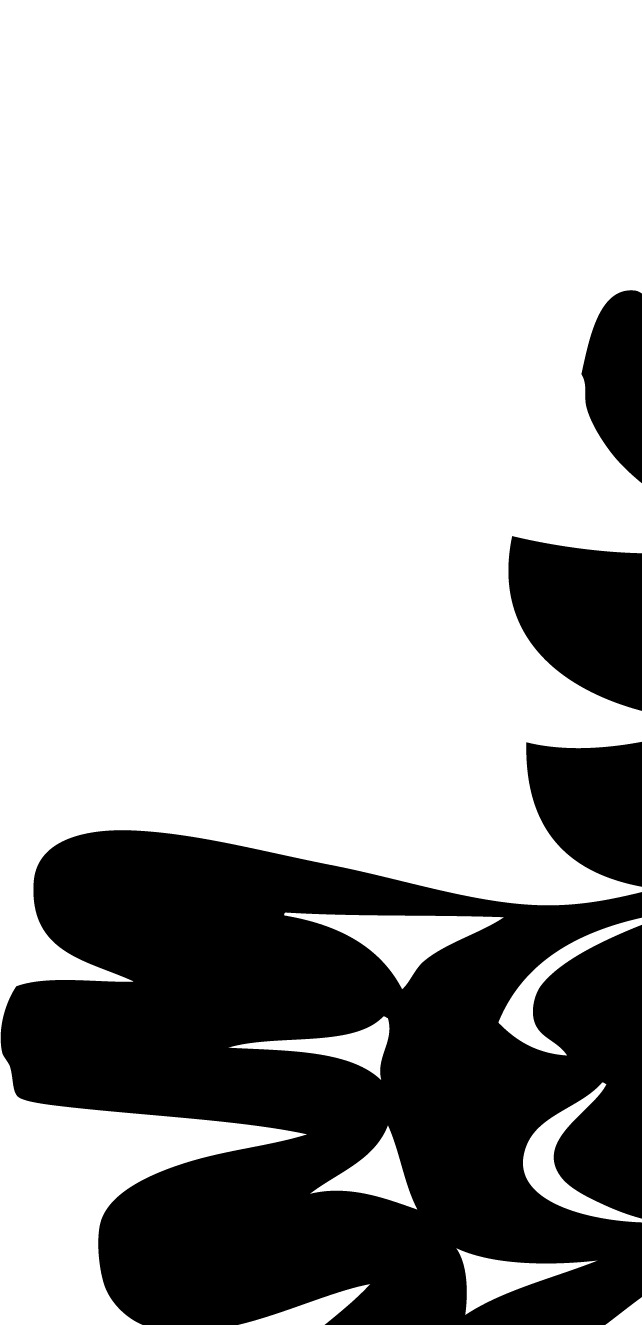 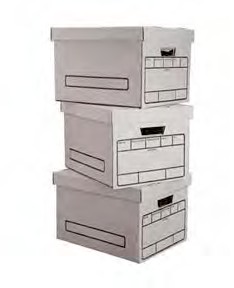 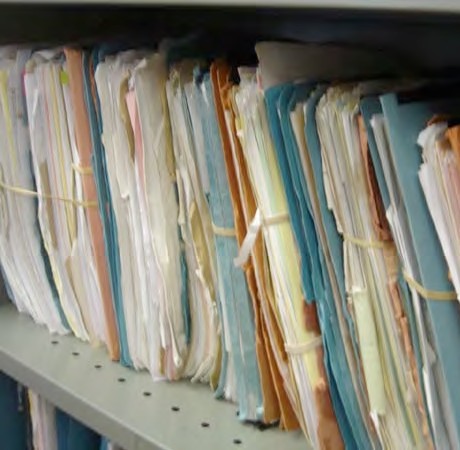 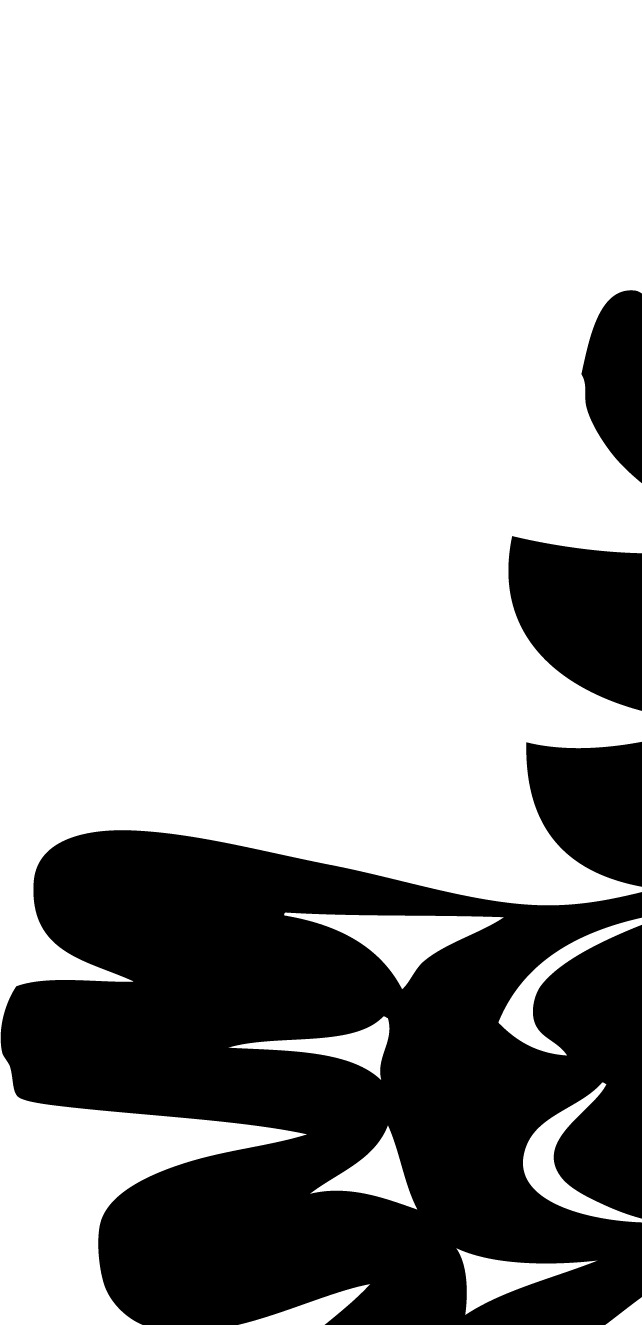 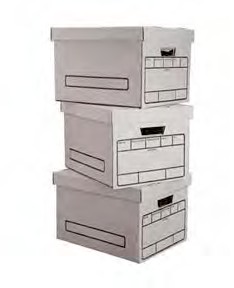 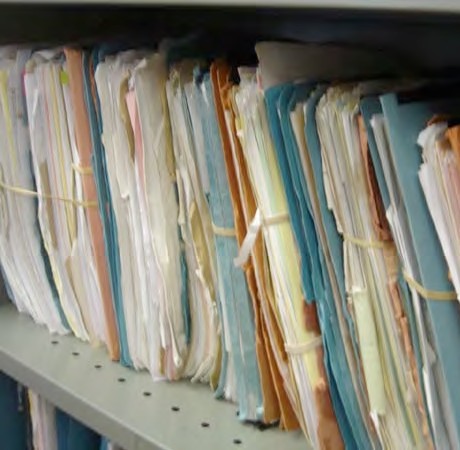 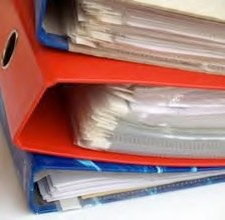 Section 1 covers a wide variety of general subjects relating to administrative and managerial services, associations, committees, conferences, meetings, etc. See Section 4, Information Systems and Services, for subjects relating to computer systems, public relations and other information services. See Section 6 for governance subjects such as elections, meetings of chief and council and the legislature.PRIMARY NUMBERS AND PRIMARY SUBJECTS0110	Administration	- General 0125	Acts and Legislation	- General 0150	Appreciation, Complaints, Inquiries 0170	Associations, Clubs, Societies 0200	Awards0300	Cemetery Administration 0320	Ceremonies and Celebrations0400	Circulars, Directives, Orders, Manuals, Policies 0440	Committees, Commissions and Meetings0480	Conferences, Seminars, Symposia 0490	Cooperation and Liaison - General 0520	Corporations, Companies, Firms 0550	Delegation of Authority0580	Inventions, Patents, Copyright, Logos and Trademarks 0600	Management Services/Reviews0610	Office Services 0620	Plans and Programs0630	Proclamations and Special Declarations 0640	Reports and Statistics	- General 0680	Security - General0685	Special Events 0695	Visits and ToursA	SA	FD0110  ADMINISTRATION – GENERALIncludes records relating generally to administrative functions, which are not found elsewhere in this section. Includes incorporation and letters patent documents relating to the establishment of the First Nation organization. Also includes organization charts and materials relevant to organizational structure.-01	General	CY +1	6y	D
-02	Incorporation	SO	nil	P
-03	Organization Charts	SO	nil	P
-20	Convenience Files	CY + 1	nil	DNote:  These are convenience copies of correspondence compiled for administrative convenience only. Classify the official file copy under the appropriate subject.-30	Appointment Books, Calendars, Diaries	SO	nil	SRNote:	Diaries relating to specific subjects should be classified under the appropriate subject.0125  ACTS AND LEGISLATIONIncludes records relating to general information on acts and legislation.  Includes comparative studies of legislation from various levels of government. Where required, subdivide by jurisdiction.-01	General	SO* + 1	nil	D-02	Comparative Studies	SO* + 1	nil	SR-20	Legislation, by jurisdiction	SO*	nil	D	(*SO = until updated or replaced0150  APPRECIATION, COMPLAINTS, INQUIRIESIncludes general letters of appreciation, complaint, condolence, congratulation, invitation, criticism, etc.-01	General	CY + 1	nil	D-20	Complaints, by Dept., issue	CY + 1	6y	DA	SA	FD0170  ASSOCIATIONS, CLUBS, SOCIETIESIncludes correspondence, proceedings, minutes, annual reports, financial statements, membership fees, etc. relating to associations, clubs, federations, foundations, leagues, orders, societies and similar organizations. For committees and commissions, see primary 0350 and 0440.-01	General	CY + 1	6y	D-20	Associations, Clubs, Societies, alpha by name	CY + 1	6y	D	- First Nations Education Steering Committee (FNESC)	- First Nations Schools Association (FNSA)For a further breakdown within an individual organization, use the following categories:-01	General-02	Agenda-03	Minutes-04	Attendance lists-05	Membership lists-06	Reports-07	Financial statements/budgets-08	Newsletters/bulletins0200  AWARDSIncludes records relating to the presentation of awards or the receipt of awards by the First Nation organization.-01	General	CY + 1	6y	D-20 Awards, individual, by name and date	CY + 1	6y	P0300  CEMETERY ADMINISTRATIONIncludes records relating to the administration and management of First Nation organization cemeteries, including the reservation of graves, issuance and maintenance of burial permits, interments, etc.See Legal Citation Number 48, Appendix 2.-01	General	CY + 1	6y	SR-02	Cemetery Plans	SO	nil	P-20	Grave reservations, alpha by name	SO	nil	P-30	Burial permits, alpha by name	SO	nil	P0320  CEREMONIES AND CELEBRATIONSIncludes records relating to special ceremonies of the First Nation organization, including inaugurations, dedications, celebrations, etc.-01	General	CY+!	6y	D-20	Celebrations, by name and date	CY + 1	6y	SRA	SA	FD0400  CIRCULARS, DIRECTIVES, ORDERS, MANUALS, POLICIESIncludes administrative and operating manuals, bulletins, directives, instructions, etc. Also includes policies and procedures. For publications to external agencies, see Section 4, Information Systems and Services.-01	General	SO*	nil	P-20	Administrative and operating manuals	SO*	nil	P-50	Policies and procedures	SO*	nil	P	(*SO = retain until updated, then save permanently to provide context for decision making.)0440  COMMITTEES, COMMISSIONS AND MEETINGSIncludes records relating to the establishment, organization and functions of boards, commissions, committees, councils, groups, panels, subcommittees, task forces and working groups not shown elsewhere. Includes agenda, notices, minutes, reports and other records. For associations, clubs, societies, etc. see primary 0170. For Council committees and meetings see primary 0350 and 0370.Note: create individual primaries for organizations as required.-01	General	CY + 1	6y	D-20	Committees, alpha by name	CY + 1	6y	PFor a further breakdown within an individual committee, use the following categories:-01	General-02	Agendas-03	Minutes-04	Attendance lists-05	Membership lists and appointments-06	Reports-07	Financial statements-08	Terms of reference0480  CONFERENCES, SEMINARS, SYMPOSIAIncludes records relating to participation in or the establishment, organization and functions of conferences, seminars and symposia. Includes agendas, notices, minutes, reports and other records. For associations, clubs, societies, see primary 0170. For committees and commissions, see primary 0440.-01	General	CY + 1	6y	D-20	Conferences, seminars, etc., alpha by title, date	CY + 1	1y	SR*	(* SR = retain records of sponsored seminars)A	SA	FD0490  COOPERATION AND LIAISONIncludes records of a general nature relating to liaison activities with organizations, which are not found elsewhere in the cooperation and liaison block. Liaison activities include the exchange of information, routine notifications and inquiries, offers of service, etc. Material on a specific subject should be placed in the appropriate subject file.-01	General	CY + 1	6y	D-20	British Columbia Government	CY + 1	6y	D-30	Federal Government	CY + 1	6y	D-40	International Agencies	CY + 1	6y	D-50	Local and Regional Governments	CY + 1	6y	D-60	Other First Nation Governments	CY + 1	6y	D-70	Other First Nation Organizations	CY+!	6y	D	- Assembly of First Nations (AFN)	- Leadership Council (FNLC)	- First Nations Summit (FNS)-80	Universities, Colleges and Schools	CY + 1	6y	D-90	Health Authorities	CY + 1	6y	D0520  CORPORATIONS, COMPANIES, FIRMSIncludes records of a general and routine nature relating to corporations, companies and firms. Such material includes solicitations, brochures, inquires, offers of service, etc. For material on a specific subject, e.g. contracts, accounts payable or receivable, file with the appropriate subject primary.-01	General	CY + 1	6	D-20	Corporations, companies, firms, alpha by name	CY + 1	6y	D0550  DELEGATION OF AUTHORITYIncludes records relating to the delegation of authority, including resolutions, signing authorities and relating matters.-01	General	CY + 1	nil	DA	SA	FD0570  INVENTIONS, PATENTS, COPYRIGHT, LOGOS AND TRADEMARKSIncludes records relating to the applications for patents, copyrights, or trademarks (intellectual property) made on behalf of the First Nation organization. Also includes records relating to infringements, permission to use copyright material, etc. as well as records relating to the use of logos and trademarks, including the use of an approved visual identification program for municipal property, vehicles, celebrations, etc.See Legal Citation Number 35, Appendix 2.-01	General	SO	nil	SR*(*SR = keep all patents, copyrights and trademarks until expiry of claim or ownership) (*SR = retain all graphic materials depicting logos and trademarks permanently)0600  LEGISLATIVE AFFAIRS – GENERALIncludes records of a general nature relating to the establishment and management of legislative and regulatory matters to the First Nation organization jurisdiction.-01	General	CY + 1	6y	D0610  MANAGEMENT SERVICES/REVIEWSIncludes records relating to management improvement studies, office surveys and other records relating to management information systems, operation performance surveys, etc.-01	General	CY + 1	6y	D0620  OFFICE SERVICESIncludes records relating to internal and external office services and procedures, including duplication and reproduction services, secretarial and typing services, translation services, mail and courier services, etc.-01	General	CY + 1	6y	D0630  PLANS AND PROGRAMSIncludes records relating to program planning coordination and direction, including the development and execution of plans in relation to program goals and objectives. Also includes the review and analysis of plans and programs.-01	General	CY + 2	3y	SR*	(*SR = keep all strategic plans permanently)A	SA	FD0640  REPORTS AND STATISTICSIncludes reports and statistics on all administrative and operational subjectsNote: where volume requires, subdivide by frequency of issue.-01	General	CY + 1	6y	D-20	Annual reports and statistics, by name and date	CY + 1	1y	P-30	Reports, by name and date	CY + 1	1y	SR*	(*SR = keep one time reports that are not accumulated in other reports.)0680  SECURITYIncludes records relating to security issues including personnel security, information security, and physical security.See Legal Citation Number 36, Appendix 2.-01	General	CY + 1	6y	D-20	Information security	CY + 1	1y	D-30	Personnel security (PIB)	CY + 1	1y	D-40	Physical security	CY + 1	1y	D	(* Personal Information Bank)0685  SPECIAL EVENTSIncludes records relating to municipal sponsorship or participation in recreation and cultural events, festivities, etc. For ceremonies and celebrations, see primary 0320.-01	General	CY + 1	6y	D-20	Special event, by name	CY + 1	6y	SR*	(* SR = retain policy and program material for significant events)0695	VISITS AND TOURSIncludes records relating to the arrangement, preparation, and conduct of visits and travel to and from other cities, provinces and countries, and visits of officials to the First Nation organization from other locations. Includes itineraries, reports and other relating records. For travel expenses and claims, see primary 1800.-01	General	CY + 1	6y	D